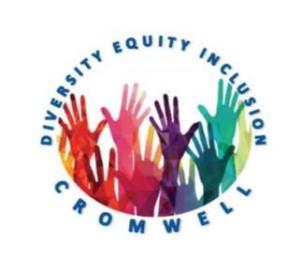 Diversity, Equity and Inclusion Committee Meeting Minutes
Monday, December 18, 2023 6pm
Call to order 6:02pmOld BusinessLibrary partnership update – No current update. Clare and Beth will reach out to the library for feedback.Presentation to town council – Possible presentation to the town council in January 2024 pending clarification on topics requested. Erin will reach out the Mayor Demetriades and share his reply with the committee.New BusinessCreate 2024 meeting schedule – dates for 2024 are as follows: 1/22, 2/19, 3/18, 4/15, 5/20, 7/22, 8/19, 9/23, 10/21, 11/18 and 12/16. No meetig will be held in June so that the committee can focus on the Unity Pole. All meetings will be at 6pm, either in person in the multi-purpose room at town hall or via Google Meet link that is sent with the agenda. Open Forum / For the good of the organization Training for town board/commission members – a flyer was sent out with recommended training for town board and commission members. This was forwarded to all committee members for reviewAnn asked for support for a petition for the DPW garage. Her email with the petition was forwarded to committee members. Adjourn 6:27pmSigned, 
Erin OmicioliDEI Secretary